Student First Name: ___________________	Last Name: _________________________________________Nick Name: _____________	Age: ___________________	Grade Entering: _________________________Allergies/Medical Issues or Special Needs:_______________________________________________________________________________________Other Child(ren) Name/Age/Grade/Special Needs:______________________________________________________________________________________________________________________________________________________________________________Do you have a church home? ___ Yes ___ NoIf yes, what church do you attend? ___________________________________________________________Email Address: __________________________________________________________________________Daytime Phone: (___) ____-______	Alternate Phone: (___) ____-______Your Address: __________________________________________________________________________Emergency Contact Name: ________________________________________________________________Emergency Contact’s Phone: (___) ____-______ Relationship to Child: ____________________________Adults with whom your child may be released and their phone numbers:____________________________________________________________________________________________________________________________________________________________________________Medical Release: In the event I cannot be reached in an emergency during the activity dates shown above, I hereby give my permission to the physician or dentist selected by the activity leader to hospitalize, to secure proper treatment and/or order an injection, anesthesia, or other treatment deemed necessary.  ___ Yes ___ NoPhoto Release: I hereby grant permission to St. Ambrose Church to use photograph(s) of my child(ren) on its Web site, social media or other official church publications without further consideration.  ___ Yes   ___ NoI give permission for my child(ren) to attend Vacation Bible School.  I certify that I am the parent/guardian of the children named above.First/Last Name: _________________________________	Date: ____________________Signature: ______________________________________Splash Canyon: God’s Promises on Life’s Wild RideVBS dates: June 25-28   9am-11:45amKids and Grandkids enteringPre K-4 through 5th grade atSt. Ambrose Catholic Church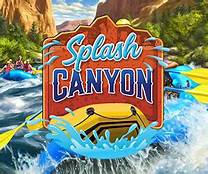 